Nikola Kandić is a Jurist and a youth worker from Bosnia and Herzegovina where he aims to direct more attention to the brain drain phenomenon. As a jurist with experience in the field of law, the media and the non-governmental sector, Nikola attempts to find new models for cooperation with young people. He works as a Project Manager at the Youth Council of Federation of Bosnia and Herzegovina, which deals primarily with the rights of young people and the way in which they are organised. This provides Nicola with opporunities to advocate for the implementation of youth policies and systematic solutions in the field of youth.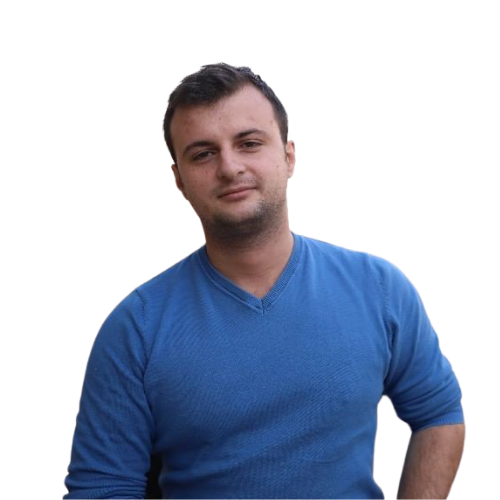 